Председатель Совета депутатовмуниципального образования      		                             «Муниципальный округ Можгинский районУдмуртской Республики»                                                                 		Г. П. КорольковаГлава муниципального образования «Муниципальный округ Можгинский районУдмуртской Республики»                                                                   		А. Г. Васильев        г. Можга«___»________20___ года         № ____Проект вносит:Первый заместитель главы Администрации района по строительству и муниципальной инфраструктуре			            В.Г. ГоловкоСогласовано:Председатель Совета депутатовмуниципального образования      		                             «Муниципальный округ Можгинский районУдмуртской Республики»                                                                 		Г. П. КорольковаГлава муниципального образования «Муниципальный округ Можгинский районУдмуртской Республики»                                                                   		А. Г. ВасильевЗаместитель начальника отдела организационно-кадровой и правовой работы - юрисконсульт				  	В.Е. Алексеева  ПОЯСНИТЕЛЬНАЯ ЗАПИСКА к проекту решения Совета депутатов муниципального образования «Муниципальный округ Можгинский район Удмуртской Республики» «О передаче недвижимого имущества из муниципальной собственности в собственность Российской Федерации»Проект решения Совета депутатов муниципального образования «Муниципальный округ Можгинский район Удмуртской Республики» «О передаче недвижимого имущества из муниципальной собственности в собственность Российской Федерации» подготовлен на основании письма Министерства сельского хозяйства и продовольствия Удмуртской Республики от 03.08.2022 № 05055-03/2, с постановлением Правительства Российской Федерации от 13.06.2006 № 374 «О перечнях документов, необходимых для принятия решения о передаче имущества из федеральной собственности в собственность субъекта Российской Федерации или муниципальную собственность, из собственности субъекта Российской Федерации в федеральную собственность или муниципальную собственность, из муниципальной собственности в федеральную собственность или собственность субъекта Российской Федерации», Уставом муниципального образования «Муниципальный округ Можгинский район Удмуртской Республики».Предполагаемый к передаче объект недвижимого имущества – оросительная сеть орошаемого участка мелиоративной системы «Кинеусь», кадастровый номер 18:17:134001:1862, протяженностью 7585 м,  балансовой стоимостью 159 285 (Сто пятьдесят девять тысяч двести восемьдесят пять) рублей 00 копеек (далее – Объект).Объект в настоящее время не эксплуатируется, в муниципальную собственность как бесхозяйное имущество оформлен в судебном порядке в 2017 году. В 2018 году 6 раз Объект выставлялся на торги, в том числе на торги без объявления цены, но никто так и не заявился на торги.  Министерством сельского хозяйства и продовольствия Удмуртской Республики  разработана «дорожную карту» по оформлению права муниципальной собственности на бесхозяйные мелиоративные системы, расположенные на территории Удмуртской Республики, для их последующей передачи в федеральную собственность.В случае передачи мелиоративных сетей в федеральную собственность появится возможность проведения их реконструкции за счет федеральных средств в рамках Государственной программы эффективного вовлечения в оборот земель  сельскохозяйственного назначения и развития мелиоративного комплекса Российской Федерации.   Начальник отдела имущественных отношений 				Н.Н. НабиеваСОВЕТ  ДЕПУТАТОВМУНИЦИПАЛЬНОГО ОБРАЗОВАНИЯ«МУНИЦИПАЛЬНЫЙ ОКРУГ МОЖГИНСКИЙ РАЙОН УДМУРТСКОЙ РЕСПУБЛИКИ»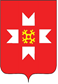 «УДМУРТ ЭЛЬКУНЫСЬ МОЖГА  ЁРОС МУНИЦИПАЛ ОКРУГ» МУНИЦИПАЛ КЫЛДЫТЭТЫСЬДЕПУТАТЪЕСЛЭН КЕНЕШСЫО передаче недвижимого имущества из муниципальной собственностив собственность Российской Федерации  В соответствии с постановлением Правительства Российской Федерации от 13.06.2006 № 374 «О перечнях документов, необходимых для принятия решения о передаче имущества из федеральной собственности в собственность субъекта Российской Федерации или муниципальную собственность, из собственности субъекта Российской Федерации в федеральную собственность или муниципальную собственность, из муниципальной собственности в федеральную собственность или собственность субъекта Российской Федерации», Уставом муниципального образования «Муниципальный округ Можгинский район Удмуртской Республики», на основании письма Министерства сельского хозяйства и продовольствия Удмуртской Республики от 03.08.2022 № 05055-03/2СОВЕТ ДЕПУТАТОВ РЕШИЛ:             1. Безвозмездно передать в собственность Российской Федерации из собственности муниципального образования «Муниципальный округ Можгинский район Удмуртской Республики» недвижимое имущество – оросительная сеть орошаемого участка мелиоративной системы «Кинеусь», кадастровый номер 18:17:134001:1862, протяженностью 7585 м,  балансовой стоимостью 159 285 (Сто пятьдесят девять тысяч двести восемьдесят пять) рублей 00 копеек.             2. Опубликовать настоящее решение на официальном сайте муниципального образования «Муниципальный округ Можгинский район Удмуртской Республики» и в собрании муниципальных правовых актов муниципального образования «Муниципальный округ Можгинский район Удмуртской Республики».            3. Настоящее решение вступает в силу с момента его официального опубликования.О передаче недвижимого имущества из муниципальной собственностив собственность Российской Федерации  В соответствии с постановлением Правительства Российской Федерации от 13.06.2006 № 374 «О перечнях документов, необходимых для принятия решения о передаче имущества из федеральной собственности в собственность субъекта Российской Федерации или муниципальную собственность, из собственности субъекта Российской Федерации в федеральную собственность или муниципальную собственность, из муниципальной собственности в федеральную собственность или собственность субъекта Российской Федерации», Уставом муниципального образования «Муниципальный округ Можгинский район Удмуртской Республики», на основании письма Министерства сельского хозяйства и продовольствия Удмуртской Республики от 03.08.2022 № 05055-03/2СОВЕТ ДЕПУТАТОВ РЕШИЛ:             1. Безвозмездно передать в собственность Российской Федерации из собственности муниципального образования «Муниципальный округ Можгинский район Удмуртской Республики» недвижимое имущество – оросительная сеть орошаемого участка мелиоративной системы «Кинеусь», кадастровый номер 18:17:134001:1862, протяженностью 7585 м,  балансовой стоимостью 159 285 (Сто пятьдесят девять тысяч двести восемьдесят пять) рублей 00 копеек.             2. Опубликовать настоящее решение на официальном сайте муниципального образования «Муниципальный округ Можгинский район Удмуртской Республики» и в собрании муниципальных правовых актов муниципального образования «Муниципальный округ Можгинский район Удмуртской Республики».            3. Настоящее решение вступает в силу с момента его официального опубликования.О передаче недвижимого имущества из муниципальной собственностив собственность Российской Федерации  В соответствии с постановлением Правительства Российской Федерации от 13.06.2006 № 374 «О перечнях документов, необходимых для принятия решения о передаче имущества из федеральной собственности в собственность субъекта Российской Федерации или муниципальную собственность, из собственности субъекта Российской Федерации в федеральную собственность или муниципальную собственность, из муниципальной собственности в федеральную собственность или собственность субъекта Российской Федерации», Уставом муниципального образования «Муниципальный округ Можгинский район Удмуртской Республики», на основании письма Министерства сельского хозяйства и продовольствия Удмуртской Республики от 03.08.2022 № 05055-03/2СОВЕТ ДЕПУТАТОВ РЕШИЛ:             1. Безвозмездно передать в собственность Российской Федерации из собственности муниципального образования «Муниципальный округ Можгинский район Удмуртской Республики» недвижимое имущество – оросительная сеть орошаемого участка мелиоративной системы «Кинеусь», кадастровый номер 18:17:134001:1862, протяженностью 7585 м,  балансовой стоимостью 159 285 (Сто пятьдесят девять тысяч двести восемьдесят пять) рублей 00 копеек.             2. Опубликовать настоящее решение на официальном сайте муниципального образования «Муниципальный округ Можгинский район Удмуртской Республики» и в собрании муниципальных правовых актов муниципального образования «Муниципальный округ Можгинский район Удмуртской Республики».            3. Настоящее решение вступает в силу с момента его официального опубликования.